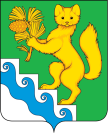 АДМИНИСТРАЦИЯ БОГУЧАНСКОГО РАЙОНАП О С Т А Н О В Л Е Н И Е29.01.2024                          с. Богучаны                                      №  78 - пО внесении изменений в Устав Муниципального казённого общеобразовательного учреждения  Артюгинской школы, утвержденный  постановлением  администрации Богучанского района от 13.01.2016 №6-пВ целью  приведения  и упорядочения адресного хозяйства на территории  МО Богучанский район,  в соответствие с Правилами присвоения, изменения и аннулирования адресов, утвержденных  Постановлением Правительства РФ от  19.11.2014 №1221, руководствуясь п.21 ч.1 ст. 14 , ч.4 ст.43 Федерального закона от 06.10.2003 № 131-ФЗ "Об общих принципах организации местного самоуправления в Российской Федерации",   постановлением администрации Богучанского района от 31.12.2010 №1837-п «Об утверждении Положения о создании, реорганизации, изменения типа и ликвидации районных муниципальных учреждений, а также утверждении уставов районных муниципальных учреждений и внесения в них изменений»,  на основании ст. ст.7, 43, 47 Устава Богучанского района Красноярского края, 		ПОСТАНОВЛЯЮ: Внести  в Устав Муниципального казённого общеобразовательного учреждения  Артюгинской школы, утвержденный  постановлением  администрации Богучанского района от 13.01.2016 №6-п  изменение, а именно пункт 1.4 изложить в новой редакции:«Местонахождение  Учреждения  (фактический адрес совпадает с юридическим адресом):  663442,  Российская Федерация, Красноярский край, Богучанский муниципальный район, сельское поселение Артюгинский сельсовет,  п.Артюгино, ул.Калинина,  здание 13.По данному адресу размещается Исполнительный орган – Директор Учреждения и хранятся документы Учреждения».Директора, Муниципального казенного общеобразовательного учреждения Артюгинской школы В.Н.Рябова,  наделить полномочиями быть заявителем   государственной  регистрации изменений вносимых в Устав Муниципального казённого общеобразовательного учреждения  Артюгинской школы с правом подписи  заявления о государственной   регистрации и получении  необходимым документов в регистрирующий орган.Контроль за исполнением настоящего постановления возложить на заместителя Главы Богучанского района Красноярского края  по социальным вопросам  И.М. Брюханова.Настоящее постановление вступает в силу со дня, следующего за днем  официального опубликования в Официальном вестнике Богучанского района.Глава Богучанского района		                                           А.С.Медведев